Принцип работы Личного кабинета целевикаВход ЛК выполняется через сайт ДЗМ (по ссылке на http://rf.niioz.ru:8080/reestr/cel1)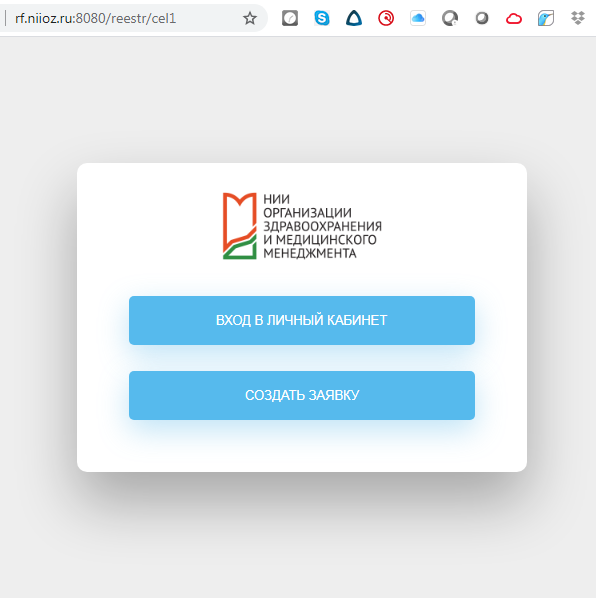 Для регистрации в ЛК и подачи заявки на целевое обучение необходимо кликнуть на кнопку «Создать заявку».Для последующих входов в ЛК и дополнения информации о себе необходимо кликнуть на кнопку «Личный кабинет».Регистрация в ЛКЦелевик вводит свой e-mail, задает и подтверждает свой пароль.Обязательно соглашается с политикой обработки персональных данных.Пошагово заполняет все обязательные поля формы. Для перехода к следующему шагу необходимо нажать кнопку «Далее» ниже последнего поля текущей вкладки.Если какие-то из обязательных полей не заполнены, система не даст перейти к следующему шагу.После заполнения вкладки «Документы» целевик может направить заявку в ДЗМ, кликнув на кнопку «Отправить заявку».При регистрации действует проверка на дублирующиеся записи. Проверка производится по полю «СНИЛС». Если указанный снилс уже есть в системе, то целевик получает уведомление и не может перейти к заполнению следующей вкладки.После отправки заявки целевик получает подтверждение в интерфейсе системы в формате всплывающего уведомления + подтверждение на указанную электронную почту.Вход к ЛКДля входа в ЛК Целевик использует следующе данные:Логин: его электронная почтаПароль: котороый он задал при регистрации.